”Kto czyta książki, żyje podwójnie”Umberto Eco"Książka jest niczym ogród, który można włożyć do kieszeni"chińskie przysłowie"Czytanie dobrych książek jest niczym rozmowa z najwspanialszymi ludźmi minionych czasów"Kartezjusz"Książki są jak towarzystwo, które sobie człowiek dobiera"Monteskiusz"Dobra książa to rodzaj alkoholu - też idzie do głowy"Magdalena Samozwaniec"Żadne dzieło człowieka nie przeżyje książki"autor nieznany"Ludzie mówią, że życie to jest to, ale ja wolę sobie poczytać"Cycero"Telewizja to tylko zastępcza rozrywka dla mózgu, kto nie czyta, ten właściwie nie potrzebuje już głowy, nie mówiąc oczywiście o wyobraźni i fantazji"Billie Joe"Tłumaczenia są jak kobiety: te wierne nie są piękne, a te piękne nie są wierne."Anonim"Chwałą jednych jest, że piszą dobrze, a innych, że się do tego nie zabierają"Jean de La Bruyere"Ten, kto nie spodziewa się mieć miliona czytelników, nie powinien zabierać się do pisania"Johan W. Goethe"Pytać pisarza, co sądzi o krytykach, to jak pytać latarnię uliczną, co sądzi o pieskach"Christoper Hampton"Dla wydawców żaden autor nie jest geniuszem"Heinrich Heine"Literatura rozwija się najlepiej wówczas, gdy jest w połowie rzemiosłem,
a w połowie sztuką"William R.Inge"Literaturze nie są potrzebni wielcy pisarze, ale wielkie dzieła"Aleksander Kumor"Pegaz nie powinien być kuty na wszystkie cztery nogi"Stanisław Jerzy Lec"W swej skromności uważał się za grafomana, a był donosicielem"Stanisław Jerzy Lec"Łatwiej niektórym książkę napisać, niż drugim ją przeczytać"Alojzy Żółkiewski"Z gustami literackimi jest po trosze jak z miłością: zdumiewa nas,
co też to inni wybierają"Andre Maurois"Pisząc nie trzeba tak wyczerpywać przedmiotu, aby nic nie pozostało dla czytelnika. 
Nie chodzi wszako o to, aby ludzie czytali, ale aby myśleli"Monteskiusz"Twoja książka jest dobra i oryginalna z tym, że te części, które są dobre, nie są oryginalne, a te, które są oryginalne, nie są dobre"Samuel Solomon"Wystrzegaj się ludzi jednej książki"św. Tomasz"Wykształcenie dało ludziom umiejętność czytania, ale nie nauczyło ich umiejętności wyboru lektury. To właśnie jest źródłem sukcesu brukowej literatury"G.M. Travelyan"Pisanie mnóstwa książek i artykułów nie jest dowodem mądrości czy energii, 
lecz tylko przyzwyczajeniem do siedzącego trybu życia"H.G. Wells"Z książkami jest tak, jak z ludźmi: bardzo niewielu ma dla nas ogromne znaczenie. 
Reszta po prostu ginie w tłumie"Wolter"Kiedy przeczytam nową książkę, to tak jakbym znalazł nowego przyjaciela, a gdy przeczytam książkę, którą już czytałem - to tak jakbym spotkał się ze starym przyjacielem."/przysłowie chińskie/"Czytanie rozwija rozum młodzieży, odmładza charakter starca, 
uszlachetnia w chwilach pomyślności, daje pomoc i pocieszenie w przeciwnościach.""Czytanie czegoś, na czym można polegać, przynosi pożytek. 
Czytanie rzeczy różnorodnych sprawia - przyjemność""Książki nie mają właściwości róż; dlatego nie szukajmy wciąż najświeższych.""Czytanie jest dla umysłu tym, czym gimnastyka dla ciała.""Książka - to mistrz, co darmo nauki udziela, kto ją lubi - doradcę ma i przyjaciela,
który z nim smutki dzieli, pomaga radości, chwilę nudów odpędza, osładza cierpkości.""Książka jest życiem naszych czasów.""Książka... - to dla wielu milionów czytelników dowiedzenie się prawdy o sobie, 
znalezienie wyrazu dla własnych tęsknot, pragnień, ideałów.""Książka stanowi cudowny przedmiot, dzięki któremu świat poczęty w umyśle pisarza
przenika do umysłu czytelnika...Każda książka żyje tyle razy, ile razy została przeczytana."Kiedy pierwszy raz czytam dobrą książkę, doświadczam uczucia, 
jakbym zyskał nowego przyjaciela.(Johan Wolfgang Goethe)Lubić czytanie - to znaczy godziny nudów, 
które człowiek miewa w życiu, zmieniać na godziny radości.(Monteskiusz)Kochajcie książki. One ułatwią Wam życie, po przyjacielsku pomogą zorientować się w pstrej i burzliwej gmatwaninie myśli, uczuć i zdarzeń. One nauczą Was szanować człowieka i samych siebie, one uskrzydlą rozum i serce uczuciem miłości dla świata, dla człowieka.(Maksym Gorki)Wszystko, co we mnie dobre, zawdzięczam książce.(Maksym Gorki)Ginęły państwa, społeczeństwa, plemiona i narody, a książka pozostawała. Rośnie ona   i rozwija się razem z postępem ludzkości.(Aleksander Hercen)W książkach jest coś szczególnego. Książki przenikają nas do głębi(...) 
A żadna nie przychodzi samotnie, ale wprowadza imiona innych i jedna każe łaknąć drugiej.(Francesco Petrarka)Tworzeniu wielu ksiąg nie ma końca.(Biblia)Świat cały nie pomieściłby ksiąg, które by należało napisać.(Biblia)Do nauczania i uczenia się konieczne są trzy środki pomocnicze: po pierwsze książki, 
po drugie książki, po trzecie książki.(Stanisław Konarski)Czytanie to najlepszy sposób uczenia się. Czytanie najlepszą nauką.(Aleksander Puszkin)Lektura jest procesem twórczym. Czytając książkę czytelnik dokonuje pracy pokrewnej z pracą pisarza: wyobraźnią uzupełnia to, co znajduje się w tekście.(Ilia Erenburg)Nie ma dobrych książek dla głupca, możliwe, że nie ma złych dla człowieka rozumu.(Denis Diderot)Wynalazek druku - jest największym wydarzeniem w historii. To matka rewolucji.(Wiktor Hugo)Czytanie rozwija rozum młodzieży, odmładza charakter starca, uszlachetnia w chwilach pomyślności, daje pomoc i pocieszenie w przeciwnościach.(Marcus Tullius Cicero)Pokój bez książek jest jak ciało bez duszy.(Marcus Tullius Cicero)Książka to przyjaciel, który nigdy nie zdradzi.(Jaques Velle des Bavveaux)Nie ma książek moralnych lub niemoralnych. Są książki napisane dobrze lub źle.(Oscar Wilde)Większość czytelników gromadzi książki w swej bibliotece, a większość pisarzy umieszcza swą bibliotekę w swych książkach.(Chamfort)Ludzie, którzy władają biblioteką, zetknęli się z książką, z życiem odbitym, stali się poniekąd sami już tylko lustrzanym odbiciem rzeczywistości żyjących ludzi.(Izaak Babel)Przyzwyczaić się do czytania książek, to zbudować sobie schron przed większością przykrości życia codziennego.(Somerset Maugham)Aby istnieli wielcy poeci, muszą być wielcy czytelnicy.(Walt Whitman)Nie można napisać dobrej książki nie będąc złośliwym.(Aldous Huxley)Książki są tak skonstruowane, że rozmnażają się przez czytanie
Jeśli powstały, nikt już nie zdoła groźbą, wykrętem ich odwołać.(Sergiusz Jarmuła)Ludzkość wymyśliła dwie doniosłe rzeczy na świecie. 
Najmądrzejszą rzecz - książkę i najgłupszą - wojnę.(Mieczysław Kotarbiński)Książka jest największym dobrem człowieka. Rozszerza świadomość ludzką, stwarza sojusz człowieka z człowiekiem, łączy, budzi, niepokoi, przetwarza, rzeźbi rysy swej epoki i wyprzedza ją. Znikome życie ludzkie rozszerza po granice wieczności, przezwycięża mijanie.(Emil Zegadłowicz)Książko, najwierniejszy towarzyszu w podróży życia, milczący w nieszczęściu, gadatliwy w radości, mówiący tylko wtedy, gdy się słuchać pragnie - jesteś jednym z najcenniejszych darów, jakie nam zesłali bogowie na nasz smutny padół.(Jarosław Iwaszkiewicz)Kocham książkę dlatego, że wprowadza mnie w mój własny świat, że odkrywa we mnie bogactwa, których nie przeczuwałem.(Jarosław Iwaszkiewicz)Kocham książkę nie dlatego, że jest piękna zewnętrznie, ale dlatego, że wprowadza mnie w mój własny świat, że odkrywa we mnie, nie na zewnątrz mnie, bogactwa, których nie przeczuwałem. Dlatego też taką miłością otaczam moją bibliotekę.(Jarosław Iwaszkiewicz)Książka i czytelnik są parą spojoną węzłami trwałymi, nierozerwalnymi. Spojoną w miłości czy też w nienawiści. 

Książki bez czytelnika nie można sobie wyobrazić, tak jak i samo pojęcie ,,czytelnik" uzależnione jest od książki.(Jarosław Iwaszkiewicz)Za książką kryje się autor. Jego pisanie jest więc zawsze listem do czytelnika. Piszemy zazwyczaj listy do przyjaciół. Książka jest listem autora do przyjaciela.(Jarosław Iwaszkiewicz)Książka i możliwość czytania to jeden z największych cudów naszej cywilizacji.(Maria Dąbrowska)Ktoś powie, że czytać każdy umie, zaprawdę mało kto czytać potrafi....cóż za rzecz przedziwna Czytanie ! - jako gałąź oliwna Lub migdałowy kwiat.Książki te kto są?... Różni znajomi - poczciwi.(Cyprian Kamil Norwid)A to miej na pilnej pieczy, abyś czytał, kiedy tylko możesz.(Mikołaj Rej)Książka, nierozdzielny towarzysz, przyjaciel bez interesu, 
domownik bez naprzykrzenia.(Ignacy Krasicki)Mysz, dlatego że niegdyś całą książkę zjadła,
Rozumiała, iż wszystkie rozumy posiadła.(Ignacy Krasicki)Nie czytaj tych ksiąg, z których gadać śmielej. 
Ale te, z których robić można wiele.(Franciszek Karpiński)...czytanie, gdy mu smak, rozsądek przywodzi, cieńczy grubość umysłu, cierpkość serca słodzi.(Franciszek Zabłocki)
Książki powinni pisać znający potrzeby tych, dla których piszą...(Henryk Sienkiewicz)Gdy się ktoś zaczyta, zawsze się czegoś nauczy, albo zapomni o tym, co mu dolega, 
albo zaśnie - w każdym razie wygra...(Henryk Sienkiewicz)Książka, myśl, słowo, uczucie, czyn... Wszystko razem stanowi dopiero człowieka.(Józef Ignacy Kraszewski)Biblioteka to przybytek na ścieżaj otwarty, zapraszający każdego w progi.
Wejdź gościu i stań się przyjacielem.(Jan Wiktor)Kto czyta - żyje wielokrotnie, kto zaś z książkami obcować nie chce, na jeden żywot jest skazany.(Józef Czechowicz)Książka, gdzie na zżółkłej karcie
Prawda jawi się otwarcie:
Pieśń niosąca pokrzepienie
Z pokolenia w pokolenie.(Wiktor Gomulicki)Książka jest to mędrzec łagodny i pełen słodyczy. 
Puste życie napełnia światłem, a puste serce wzruszeniem.(Kornel Makuszyński)...książki, dziwne baśnie, nieprzerwane plotki o życiu rodzaju ludzkiego.(Stefan Żeromski)"Czytanie jest dla umysłu tym, czym gimnastyka dla ciała"(Richard Steele)"...Przez odpowiednią literaturę dla dzieci kształtuje się przyszłego czytelnika, któremu toruje się drogę do wielkiej poezji, do literatury klasycznej..."(Jan Brzechwa)  Książki są jak towarzystwo,
które człowiek sobie dobiera(Monteskiusz)Największe nawet dzieło literackie
w gruncie rzeczy nie jest niczym innym
jak alfabetem rozrzuconym w nieładzie(Jean Cocteau)Należy każdego dnia posłuchać krótkiej pieśni, przeczytać dobry wiersz,
zobaczyć wspaniały obraz
i jeśli to możliwe -
wypowiedzieć kilka rozsądnych słów(Johann Wolfgang Goethe)Nie wierzę, by poezja mogła zmienić świat.
Prawdziwi twórcy zła nie czytają wierszy.(Wisława Szymborska)Pokój bez książek 
jest jak ciało bez duszy(Cyceron)A to miej na pilnej pieczy,
abyś czytał, kiedy tylko możesz(Mikołaj Rej)Czytanie książek 
jest rozmową doskonałą 
z ludźmi wieków minionych(Józef Wasowski)Książka i możność czytania -
to jeden z największych cudów ludzkiej cywilizacji.
Pisanie i czytanie  marnych książek -
to jedno z największych nadużyć,
jakie w związku z cudami bywają popełniane(Maria Dąbrowska)Kto czyta - żyje wielokrotnie.
Kto zaś z książkami 
obcować nie chce -
na jeden żywot jest skazany.(Józef Czechowicz)Są książki piękne jak kwiaty i są książki pełne dojrzałości  jak owoce. 
Są książki,   które wzruszają
i są książki, 
które wstrząsnęły światem -
te największe.(Mieczysław Jastrun)Czytanie rozwija rozum młodzieży,
odmładza charakter starca,
uszlachetnia w chwilach pomyślności,
daje pomoc i pocieszenie w  przeciwnościach

Aforyzmu o książce nie potrafię niestety wymyślić. Książki kupuję, zbieram, czytam, 
nawet je pisuję - i zanadto kocham, aby zbywać je aforyzmami(Julian Tuwim)Po starą księgę sięgam ze wzruszeniem(Wiktor Gomulicki)Cześć starym księgom; najmniejszy ich szczątek
Wart miejsca w świętej skarbnicy pamiątek(Wiktor Gomulicki)Błogosławieni, którzy nie mając nic do powiedzenia, trzymają język za zębamiOskar WildeMotto biblioteki:" Biblioteka jest instytucją, która samym swym istnieniem świadczy o rozwoju kultury. 
Jest ona bowiem skarbnicą piśmiennictwa, przez które człowiek wyraża swój zamysł twórczy, inteligencję, znajomość świata i ludzi, a także umiejętność panowania nad sobą, osobistego poświęcenia, solidarności i pracy dla rozwoju dobra wspólnego".Jan Paweł II, 11.06.1999 r., Warszawa, Biblioteka Uniwersytecka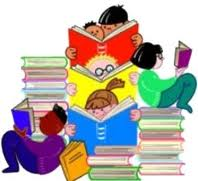 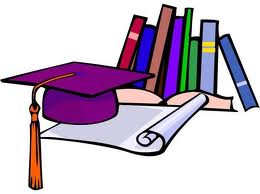 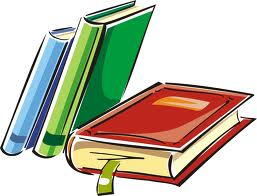 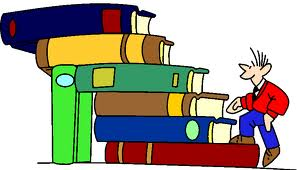 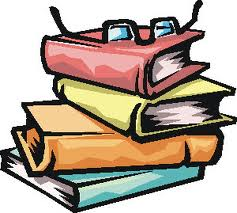 Cytaty Patrona SzkołyA ty mnie na wyspy szczęśliwe zawieź,
wiatrem łagodnym włosy jak kwiaty rozwiej, zacałuj (...) Źródło: Prośba o wyspy szczęśliwe, 1930A u was nuda i bieda
myszy, deszcz i Polska. Źródło: List znad rzeki Limpopo, 1934Angelologia i dal.Były dwie siostry: noc i śmierć
Śmierć większa, a noc mniejsza.
Noc była piękna jak sen, a śmierć,
Śmierć była jeszcze piękniejsza Źródło: Ballada o dwóch siostrachDroga pędzi z nami bez wytchnienia. Chciałbym i mój ślad na drogach ocalić od zapomnienia. Źródło: X PieśńDzięcioł w drzewo stukał,
dziewczę płakało;
dzięcioł w drzewo stukał,
dziewczę płakało;
dzięcioł w drzewo, proszę, proszę,
a dziewczynie łzy jak groszek
albo jak te perły,
względnie kakao. Źródło: Dzięcioł i dziewczynaEch, muzyka, muzyka, muzyka,
spod smyka zielony kurz.
Lecą gwiazdy zielone spod smyka,
damy karo i bukiety róż. Źródło: Ech, muzyka. Utwór ten napisał Gałczyński w noc, gdy za ścianą rodziła się jego córka Kira.Gdy wieje wiatr historii,
Ludziom jak pięknym ptakom
Rosną skrzydła, natomiast
Trzęsą się portki pętakom. Źródło: Ballada o trzęsących się portkach, 1953Gdy trzcina zaczyna płowieć,
a żołądź większy w dąbrowie,
znak, że lata złote nogi
już się szykują do drogi. Źródło: Kronika olsztyńskai tak się trudno rozstać,
i tak się trudno rozstać,
no, jeśli nawet trochę pada, to niech pada!

i tak się trudno rozstać,
i tak się trudno rozstać,
nas zaczarować tutaj musiał chyba deszcz. Źródło: Deszcz (Bo tak się trudno rozstać)Ile razem dróg przebytych?
Ile ścieżek przedeptanych? Źródło: Pieśni, III, 1953; tekst piosenki śpiewanej przez Marka GrechutęJa jestem noc czerwcowa,
Królowa jaśminowa,
Zapatrzcie się w moje ręce,
Wsłuchajcie się w śpiewny chód. Źródło: Ballada o nocy czerwcowejJest patos wielkich uczuć, patos szczerozłoty, i jest patos blagierski: środek na wymioty. Źródło: Leksykon złotych myśli, wyboru dokonał Krzysztof Nowak, Warszawa 1998.Kiedy się wypełniły dni
i przyszło zginąć latem,
prosto do nieba czwórkami szli
A lato było piękne tego roku Źródło: Pieśń o żołnierzach z WesterplatteKochajcie wróbelka dziewczęta,
Kochajcie do jasnej cholery! Źródło: WróbelekMoże na skrzypcach wygram
Wiatr i pochyłą ulicę
I noc, co taka niezwykła Źródło: Ech, muzykaMówisz, że cię miłość mierzi – zmierź mnie sobie, wołam, zmierź! Źródło: Wróci wiosna, baronowoMyślę, że po to są wiersze,
ich ruch ku sercu człowieka,
by szerzej szła, coraz szerzej
przez kontynenty jutrzenka... Źródło: Pieśni (1953)najlepsze te małe kina,
gdzie wszystko się zapomina... Opis: wiersz o najstarszym działającym kinie świata Pionier 1909 w Szczecinie.Źródło: Małe kina, 1947Nie jesteśmy, by spożywać urok świata, ale po to, by go tworzyć i przetaczać przez czasy jak skałę złotą. Źródło: Pieśni, VI, 1953Nie wystarczy pokochać, trzeba jeszcze umieć tę miłość przenieść przez całe życie.Niebo zimno patrzy w Niobe. Opis: użycie anagramu jako środka stylistycznego (niebo – Niobe).Źródło: NiobeNigdy nie trzymaj się wyniośle, coś z mrówki miej, nie pawia, / a jeśli kto ma uszy ośle, to z nim się nie umawiaj.Noc plus księżyc – to noc księżycowa. Źródło: Leksykon złotych myśli, wyboru dokonał K. Nowak, Warszawa 1998.O Radości, iskro bogów,
kwiecie elizejskich cór,
święta, na twym świętym progu
staje nasz natchniony chór. Źródło: Do Radości (fragment); Dzieła t. V Przekłady s. 331, 1979Ona mi pierwsza pokazała księżyc
i pierwszy śnieg na świerkach,
i pierwszy deszcz. Źródło: Spotkanie z matkąPieniądze? Jak ćmy się rozlecą.
Sława? Nieraz płakał, kto cię miał.
Przyjaźń? Szukaj jej ze świecą
nocą, na wietrze, wśród skał.Pyłem księżycowym być na twoich stopach
wiatrem przy twej wstążce,
mlekiem w twoim kubku,
papierosem u ustach,
ścieżką pośród chabrów,
ławką, gdzie spoczywasz,
książką którą czytasz. Źródło: Pyłem księżycowym...Słuchajcie – to dziecko nuci
W czarodziejskim pudełku skrzypiec. Źródło: Ech, muzykaTo zależy. Jak się człowiek zależy, to wstaje później. A jak się nie zależy, to wcześniej. Ale nam w ogóle nie zależy. Źródło: Teatrzyk Zielona Gęś, Gżegżółka zapytany, o której wstajeUkochany kraj,
umiłowany kraj,
ukochane i miasta, i wioski,
ukochany kraj,
umiłowany kraj,
ukochany, jedyny, nasz, polski. Źródło: Wszystko tobie, ukochana ziemio ('Ukochany kraj...)Wciąż uciekamy. Z miasta do miasta.
Inteligenci.
Tęskniąca nacja.
Ginąca klasa.
Mali, zmarznięci. Źródło: Wciąż uciekamy, 1936We śnie jesteś moja i pierwsza,
we śnie jestem pierwszy dla ciebie.
Rozmawiamy o kwiatach i wierszach,
psach na ziemi i ptakach na niebie.Więcej Osmańczyka, mniej Grottgera
i wszystko będzie cacy. Źródło: z Teatrzyku Zielona Gęś, Xiążę Józef Poniatowski ze stemplem, 1946Wtedy dłoń twą wziąłem w dłonie moje,
w oczach naszych wieczny blask zaświecił
i przez świat obłąkany od wojen
szliśmy razem jak dwoje dzieci.ZACZAROWANA DOROŻKA
ZACZAROWANY DOROŻKARZ
ZACZAROWANY KOŃ. Źródło: Zaczarowana dorożka, 1946Za duży wiatr na moją wełnę. Źródło: Notatki z nieudanych rekolekcji paryskich, VI, 1946Zapachniały zefiry
Brzękły potrójne liry
Pierzchnęła tłuszcza
Serce alkoholowe
Unieśli aniołowie
Na złotych bluszczach Źródło: Śmierć poetyZe wszystkich kobiet świata najpiękniejsza jest noc. Źródło: Kronika olsztyńska (1950)Życie jest zawsze takie,
że jest się w nim, moje złoto,
albo zimnym łajdakiem,
albo natchnionym idiotą.Cytaty o K.I. GałczyńskimPokazałeś w wesołej herezji
Przez swe fraszki fiołkowe i gęsie,
Ile jest nonsensu w poezji
I ile poezji w nonsensie. Autor: Leopold Staff, cyt. za: culture.plSłuszniej by było, gdyby Gałczyński ukręcił łeb temu rozwydrzonemu kanarkowi, który zagnieździł się w jego wierszach. Autor: Adam Ważyk, z referatu wygłoszonego na V Zjeździe literatów polskich w 1950 rokuCYTATY O KSIĄŻKACH